                                   CHS PTO Meeting Minutes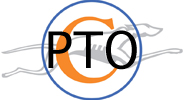 	   January 9, 2012	      CHS Library	  				     7:00 to 8:00 PMWelcome and IntroductionsSixteen people attended the November CHS PTO meeting:  Lori Elliott, Lisa Avery, Susan Ryffel, Donna O’Neal, Maitrayee Bhattacharyya, Gayle Zollmann, Patty Paster, Karen Stern, Joyce Stubblefield, Louis Losos, Diane Friedman, Sally Harrison, Bethany Sleckman, Marcia Goldsmith, and Susan Casteel. Approval of MinutesMinutes from the November 2011 meeting were approved.  As a reminder, Lisa Avery mentioned that minutes are available on the CHS PTO website.Treasurer’s ReportBethany Sleckman highlighted the following:  Parent Connections events are including in the budget, both income and expense; FFE of $10,000 passed to Louise Losos; PTO Council dues of $100 were paid.  Diane Friedman indicated that there might be some receipts from Staff Appreciation to be turned in.Centennial PlazaLori Elliot reported that there is a new flyer / order form on the PTO website for those that would like to order bricks ($250). PTO CouncilLisa Avery reported on the recent Council meeting.  The CSD presented a draft of guidelines on financial dealings between PTOs and the District.  The District is also proactively beginning to define and outline various terminologies like:  class size, total enrollment, resident, non-resident, etc., in light of potential for large numbers of students from non-accredited districts requesting enrollment.Drafts of both documents are attached to the minutes.Fund RaisingLori Elliot presented two fund-raising opportunities through Chill and Orange Leaf Frozen Yogurt.  Several attendees raised questions about recent fund-raising done for the girls Field Hockey team.  Parent Connections UpdateDarcy Durham provided a flyer for an upcoming Freshman event.  Karen Stern reported that the Sophomore committee is hoping to schedule a meeting with the class counselor.  She will check on adding this event to a February 6th coffee.  Claire Schenk sent a flyer for the upcoming Junior Class Trivia Night (January 27, 2012).  Donna O’Neal reported that the Senior committee is planning a February event.  She asked about advertising, Lisa Avery referred her to Peggy Bowe.Staff Appreciation UpdateDiane and Gayle reported that the December event included cider, fruit and trail mix, along with a staff luncheon from Maggiano’s.  February will consist of an oatmeal breakfast, with various toppings, bagels, coffee and hot chocolate.  In April, they continue to plan an event to celebrate Earth Day, and local providers.  Several suggestions included Tums and Northwest Coffee (Maitrayee), and Nestle/Purina (Lisa Avery), and the HiPointe Theater.  Louise suggested that they contact Marci Pieper for assistance with signs.Senior Graduation SeatsLori Elliott mentioned that two sets of six seats had been auctioned off.  They are considering a raffle for additional seats.  She will work on the details with the Senior Class Presidents.  Principal’s ReportLouise Losos reported the following:  Staff members have been given a form to request FFE dollars.Tickets to Footloose go on sale on the 12th.The District has switched to gmail.  All emails to old addresses will be forwarded automatically.December was the first online newsletter.  January will be coming out in the next day or two.Curriculum Night for 8th graders is this Thursday.  Maitrayee will staff a PTO table at the event.Class registration begins soon.Peppers Prom will be on January 27th.Junior class college events include:  Counselor meeting Tuesday night, ACT practice exam on the 11th.The Student Run Musical will be The Rocky Horror Picture Show, guaranteed to be PG-13.The District is beginning a 20-year outlook, a school and community envisioning process.  They are looking in the short-term at district allocation and staff funding, the District is currently in deficit spending.Karen Stern asked about the Superintendent search.  Louise stated that Dr. Sharmon Wilkinson has a 2-year contract.  The search may start next year.The meeting adjourned at 8:15.  Next month’s meeting will be Monday, February 9th, at 7:00 in the CHS Library.